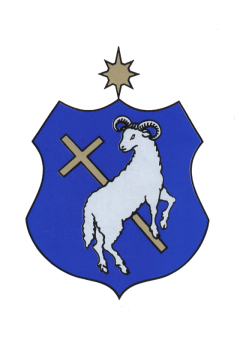 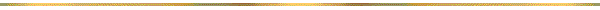 SZIGETSZENTMIKLÓS VÁROS ÖNKORMÁNYZATAKÉPVISELŐ-TESTÜLETÉNEK 7/2020. (III.17.) ÖNKORMÁNYZATI RENDELETEa település tisztaságáról és hulladékgazdálkodás szabályairólEgységes szerkezetben a 19/2020. (XI.27.), a 14/2022. (IX.08.) önkormányzati rendelettelSzigetszentmiklós Város Önkormányzatának Képviselő-testülete a hulladékról szóló 2012. évi CLXXXV. törvény 88. § (4) bekezdésében kapott felhatalmazás alapján, a hulladékról szóló 2012. évi CLXXXV. törvény 35. § (1) bekezdésében, valamint Magyarország helyi önkormányzatairól szóló 2011. évi CLXXXIX. törvény 13. § (1) bekezdés 19. pontjában meghatározott feladatkörében eljárva a következőket rendeli el. I. fejezet 
Általános rendelkezések
1. A rendelet hatálya (1) Szigetszentmiklós Város Önkormányzata (a továbbiakban: Önkormányzat) a jelen rendeletben foglaltak szerint hulladékgazdálkodási közszolgáltatást szervez a településen keletkezett kommunális szilárd hulladék rendszeres gyűjtésére, elszállítására, ártalmatlanítására és kezelésére. (2) A rendelet hatálya nem terjed ki a veszélyes hulladékkal kapcsolatos hulladékgazdálkodási feladatokra. (3) A települési szilárd hulladékkal kapcsolatos helyi közszolgáltatás Szigetszentmiklós város (a továbbiakban: település) mindenkori közigazgatási területére terjed ki. 2. Értelmező rendelkezések E rendelet alkalmazásában:ártalmatlanító hely: a települési szilárd hulladék ártalmatlanítását szolgáló, kizárólag erre a célra létesített lerakóhely, létesítmény; esetileg szállítható alkalmi háztartási szilárd hulladék: eseti megrendelés alapján a Szolgáltató által elszállított háztartási hulladék (pl.: háztartási-, háztartásihoz hasonló-, zöld- és lomhulladék); hasznosító hely: a települési szilárd hulladéknak vagy valamely összetevőjének a termelésben vagy a szolgáltatásban történő felhasználására szolgáló, kizárólag erre a célra létesített és a Közszolgáltató által erre kijelölt létesítmény; háztartás: a lakás, pihenés, üdülés céljait szolgáló ingatlan, függetlenül attól, hogy az adott ingatlan magán (külön) tulajdonban vagy közös tulajdonban van-e; hulladékgyűjtő sziget (gyűjtősziget): szabványosított edényzetekkel rendelkező folyamatosan rendelkezésre álló begyűjtőhely, amely a háztartásokban elkülönítetten gyűjtött és keletkező, hasznosításra alkalmas különböző fajtájú háztartási hulladék begyűjtésére szolgál; ingatlanhasználó: a hulladékról szóló törvény 2. § (1) bekezdés 34. pontja szerinti ingatlanhasználó; közterületi hulladék: közforgalmú helyszíneken és zöldterületen keletkező hulladék; közszolgáltatási díj: törvényben vagy rendeletben megállapított hatósági díj, amelyet az ingatlanhasználónak a közszolgáltatás igénybevételéért a Nemzeti Hulladékgazdálkodási Koordináló és Vagyonkezelő Zrt. (a továbbiakban: Koordináló Szerv) részére kötelezően meg kell fizetni; lomhulladék: nagyobb méretű darabos hulladék, nagyobb háztartási eszköz, berendezési tárgy, bútor, ágybetét, amelyet a Szolgáltató a jogszabályban szabályozott módon az ingatlanhasználó természetes személyektől elszállít. II. fejezet A hulladékkezelési közszolgáltatás ellátásának rendjeA közszolgáltatás tartalma  A település közigazgatási területén a települési hulladékkal kapcsolatos kötelező helyi közszolgáltatás teljesítésére jogosult és kötelezett közszolgáltató az Érd és Térsége Regionális Hulladékgazdálkodási Önkormányzati Társulás (a továbbiakban: Társulás) által kiválasztott ÉTH Nonprofit Kft. (a továbiakban: Közszolgáltató) A település közigazgatási területén a fenti tevékenységet a Közszolgáltató kizárólagos, helyi alvállalkozójaént az “ARIES” Nonprofit Kft. (a továbbiakban: Szolgáltató) látja el. A természetes és nem természetes személyek részére történő szelektív és egyéb hulladékgazdálkodás kialakítása, üzemeltetése a hulladékgazdálkodási közszolgáltatás részeként a Szolgáltató feladata. Az Önkormányzat jogosult a Közszolgáltatóval kötött szerződéshez illeszkedően, az egyéb hulladékgazdálkodási feladatellátásra külön megállapodást kötni a Közszolgáltató alvállalkozójával.2. A közszolgáltatás igénybevétele 
 (1) Az ingatlanhasználó a közszolgáltatás kötelező igénybevételét az ingatlan használatba vételét követő három napon belül a Szolgáltató ügyfélszolgálatán bejelenti. A bejelntést követően a Szolgáltató a Koordináló Szerv által kibocsátott regisztrációs matricát a szolgáltatás igénybe vételre vonatkozó nyilatkozat kitöltésével egyidőben az igatlanhasználó részére biztosítja. A regisztrációs matrica kukaedényzeten jól látható helyen történő elhelyezése az ingatlanhasználó részéről kötelező.(2) A közszolgáltatás igénybevételére kötelezett ingatlanhasználó a közszolgáltatásból nem vonhatja ki magát arra való hivatkozással, hogy a közszolgáltatást nem vagy, csak részben veszi igénybe.  (1) A hulladék begyűjtésének, elszállításának rendjét a keletkező hulladékmennyiségek figyelembevételével a Szolgáltató köteles elkészíteni és arról az ingatlanhasználókat a közszolgáltatás igénybevételével egy időben értesíteni. (2) A hulladékkezelés helyi közszolgáltatás feltételeiben bekövetkezett változásokról a Szolgáltató az ingatlanhasználót 3 napon belül, a változás bekövetkezte előtt a helyben szokásos módon és egyéb hírközlők igénybe vételével tájékoztatja. (3) A szilárd kommunális hulladék elszállítása az alábbi gyakorisággal történik: a) Társasházi övezetben: heti kétszer b) Családi házas övezetben: heti egyszer c) Üdülő övezetben: heti egyszer, hat hónapon keresztül, április 1-jétől szeptember 30-ig(4) A Társasházi övezetben a heti kétszeri szállítás során, a Társasházi közösség annyi ürítésre előkészített edényzetet helyezhet ki gyűjtési napon, ami a lakás darabszám heti egyszeri ürítésével arányos. A keletkező többlethulladék az e rendeltben foglaltaknak megfelelően kezelendő.  (1) A települési hulladéknak nem minősülő hulladék keletkezésének tényét az ingatlanhasználó köteles az Önkormányzatnak bejelenteni. A bejelentésben az ingatlanhasználó köteles megjelölni azokat a körülményeket, amelyek miatt az adott hulladék nem minősül települési hulladéknak, továbbá azokat az intézkedéseket, amelyek útján a hulladék kezeléséről gondoskodik. (2) Amennyiben települési hulladéknak nem minősülő hulladék árusító, szolgáltató vagy egyéb gazdasági tevékenység folytán közterületen keletkezik, a tevékenység végzésére kiadott közterület-használati hozzájárulás, illetve engedély birtokosa köteles az Önkormányzatnak bejelenteni, hogy hulladékának kezeléséről hogyan gondoskodik. A közterület-használati hozzájárulás, illetve engedély megadását az Önkormányzat az általa szervezett közszolgáltatás igénybevételéhez kötheti.  A hulladékgazdálkodási közszolgáltatási díjra a felnőtt korúakra vonatkozó szociális gondoskodásról szóló 5/2015. (II.26.) önkormányzati rendeletben foglaltak szerint támogatás igényelhető. A támogatást a Polgármester állapítja meg. (1) Gazdálkodó szervezet a közszolgáltatást köteles igénybe venni, kivéve, ha a hulladékról szóló törvény rendelkezéseinek megfelelően a környezetvédelmi hatóság által engedélyezett hulladék ártalmatlanítására alkalmas eljárás, berendezés vagy létesítmény alkalmazásával a tevékenységük végzése közben keletkezett háztartási hulladékhoz hasonló hulladék hasznosításáról vagy ártalmatlanításáról gondoskodna. Az ilyen eljárást alkalmazó, vagy hasznosító, ártalmatlanító berendezéssel, létesítménnyel rendelkező gazdálkodó szervezet is köteles igénybe venni a közszolgáltatást, ha a közszolgáltatás keretében nyújtott települési hulladékkezelés – a környezetvédelmi hatóság által igazolt módon – környezeti szempontból a gazdálkodó szervezet által alkalmazott hasznosítási vagy ártalmatlanítási tevékenységnél lényegesebb kedvezőbb megoldással történik. (2) A Szolgáltató és a gazdálkodó szervezet között a kötelező közszolgáltatással kapcsolatos jogviszony a szerződés megkötésével jön létre. A szállítás igénybevétele a szerződésnek megfelelően, de legalább hetente egy alkalommal kötelező. A gazdálkodó szervezet a hulladékgazdálkodási közszolgáltatási díjat a Koordináló Szerv részére teljesíti. (3) A lakóingatlan nem lakás céljára szolgáló helyiségeiben gazdálkodó tevékenységet folytató tulajdonosokat, használókat a lakóingatlanra megállapított lakossági hulladékszállítási díj fizetése nem mentesíti a szerződéskötési kötelezettség alól. 3. A közszolgáltatás szüneteltetése (1) Az ingatlanhasználó írásban kérheti a Szolgáltatótól a kötelező közszolgáltatás szüneteltetését az alábbi esetekben: a) a beépítetlen használaton kívüli ingatlan esetében, ha települési hulladéka nem keletkezik és szüneteltetési kérelmet tárgy év január 31-ig benyújtja a Szolgáltató részére benyújtani, b) használt ingatlan esetében, ha ingatlanától megszakítás nélkül legalább 30 napig távol van, és a távollétét megelőzően legalább 15 nappal korábban írásban a Szolgáltatónak bejelentette. (2) Az ingatlan újra használatba vételének bekövetkeztét követő három napon belül az ingatlanhasználó köteles írásban a változást bejelenteni, csatolva a használaton kívüli időszakra vonatkozó nulla fogyasztást tartalmazó közüzemi igazolásokat, víz vagy elektromos áram igazolásokat. A Szolgáltató egyedi esetekben kérheti a víz és az elektromos áram igazolásokat egyaránt. (3) A folyamatosan használaton kívüli ingatlan esetében, a ingatlanhasználó köteles évente november 30-ig, az adott év megelőző időszakára vonatkozó közüzemi igazolást írásban megküldeni Szolgáltató részére. (1) A közüzemi szolgáltatások átalány díjas fizetése esetén az ingatlanhasználót írásbeli bejelentését követően, a Szolgáltató munkatársa előre egyeztetett időpontban felkeresi, a közüzemi óraállás feljegyzésének céljából. Az éves és az újra használatbavétel utólagos igazolása során az óraállást, a Szolgáltató munkatársa és az ingatlanhasználó írásbeli feljegyzésben rögzítik. A közüzemi óraállások feljegyzésének az ingatlanhasználó által történő megtagadása esetén a Koordináló Szerv a közszolgáltatási számlát jogosult elkészíteni, az ingatlanhasználó pedig köteles azt kifizetni. (2) Amennyiben a közüzemi igazolás vagy annak hiányában az óraállás írásbeli feljegyzése nem igazolják az ingatlan használat mentességét, úgy a teljes szünetelő időszak késedelmi kamattal terhelten kerül kiszámlázásra. Azon ingatlanhasználó, akinek ingatlanán ipari, kereskedelmi, szolgáltató és egyéb tevékenységből keletkezik hulladék, köteles az ingatlanon folytatott gazdasági tevékenysége során keletkezett hulladékot elkülönítetten gyűjteni, és annak begyűjtésére, elszállítására a közszolgáltatást az erre feljogosított Szolgáltatóval kötött külön szerződés alapján igénybe venni. 4. Zöld hulladék kezelésének szabályai(1) A szolgáltató évente legalább tíz alkalommal biztosítja zöldhulladék elszállítását - a közszolgáltatási díjba beépítve - az alábbiak szerint: január és február hónapban egy-egy alkalommal a fenyőfák elszállítását, május 1. és október 30. közötti időszakban, havonta egyszer a Szolgáltató által előre meghirdetett szombati napon, április és november hónapokban a Szolgáltató által előre meghírdetett héten a rendes hulladékszállítás napján.(2) A zöldhulladék elszállítása kizárólag: a Szolgáltató által forgalmazott biológiailag lebomló, átlátszó, zöld színű Aries felirattal rendelkező, 110 liter űrtartalmú biohulladék gyűjtő zsák (a továbbiakban: biohulladék gyűjtő zsák alkalmazásával,  egy méteres darabokban, biológiailag lebomló kötözővel kötegelt zöldhulladék elszállításával, a Szolgáltatóval írásbeli egyeztetés követően, „zöldhulladék” felirattal ellátott, a tulajdonos által biztosított kukaedényzetben történik, mennyiségi korlátozás nélkül.(3) A zöldhulladékot a szállítást megelőző napon 18:00 órától legkésőbb a szállítás napján 6:30 óráig kell az ingatlan elé kihelyezni. (4)5. Építési-bontási, illegálisan elhelyezett, elektromos és autógumihulladék kezelésének módjaA Szolgáltató telephelyén üzemelő átrakó-állomáson 1,3 tonna/év/háztartás mennyiségig, a város közigazgatási területén ingatlannal rendelkező magánszemélyek által történő beszállítással, díjmentesen fogadja az építési-bontási (tiszta beton, tégla, cserép, hidegburkolat) hulladékokat. Az építési-bontási hulladék fogadási és finanszírozási feltételeit a Szolgáltató és az Önkormányzat külön megállapodásban szabályozza. Az Önkormányzat kérésére a településen illegálisan elhelyezett hulladékok rendszeres elszállításának és kármentesítésének céljából, Szolgáltató külön megállapodásban rögzített feltételekkel folyamatos járatot tart fenn. (1) A Szolgáltató díjmentes hulladék elhelyezési lehetőséget biztosít a természetes személy ingatlanhasználók részére, a telephelyén üzemelő átrakó-állomáson az alábbi hulladék frakciókra vonatkozóan a) Elektromos hulladékok, melyek szerkezetileg eredeti, ép, nem szétszerelt állapotban vannak, hétfő, kedd, szerda, pénteki napokon 7:00-17:00 óráig b) Személygépjárműről lekerült használt autógumi 8 db/év mennyiségig, hétfő, kedd, szerda, pénteki napokon 7:00-17:00 óráig. A hasznosító cég által történő díjfizetési igény esetén a felmerülő költségeket a Szolgáltató a lakosság felé jogosult áthárítani.A Szolgáltató lehetőséget biztosít az ingatlanhasználóknak a heti rendszerességgel begyűjtött hulladékon felül nem rendszeresen, esetileg keletkező háztartási hulladék telephelyén üzemelő átrakó-állomáson történő átvételére, valamint konténeres szállítására. A rendszeresen és nem rendszeresen keletkező hulladék kezelésének külön-külön díja van, mely díjak megállapításánál a hulladékról szóló törvényben szabályozott eljárást kell alkalmazni. 6. A gyűjtőedények elhelyezésével, használatával és kezelésével kapcsolatos kötelezettségek (1) Az ingatlanhasználó zárt gyűjtőedényt szállítási napon kívül a) egyedi, vagy sorházas beépítésű területeken az ingatlanon belül,b) emeletes és társasházak esetén az ingatlan területén, vagy a lakóházak előtt közterületen kialakított helyen a közterület foglalás szabályai szerint köteles tárolni. (2) Az ingatlanhasználó köteles a gyűjtőedényeket a hulladék elszállítása céljából a Szolgáltató által megjelölt időpontban, a közterületen, a begyűjtést végző gépjárművel megközelíthető és ürítésre alkalmas helyen elhelyezni. (3) A város egész területén a gyűjtőedények ürítése a Szolgáltató által megadott napokon reggel 6:30 óra és 17:30 óra között történik. A szállítást megelőző nap 17:30 órától, a szállítás napján legkésőbb 6:30 óráig helyezendő ki a gyűjtőedény, és a szállítás napján 17:30 óráig tartható közterületen. (4) A hulladék elszállítása céljából kihelyezett gyűjtőedény fedelének - a közterület szennyezésének elkerülése érdekében - lecsukott állapotban kell lennie. A hulladékot a gyűjtőedényben tömörítés nélkül úgy kell elhelyezni, hogy az edény mozgatásakor és ürítésekor ne szóródjon, valamint a gépi ürítést ne akadályozza. A nyitott kukaedényzet tetejére helyezett többlet hulladékot a Szolgáltató nem jogosult elszállítani. (5) A települési szilárd hulladék gyűjtése és ideiglenes tárolása csak a keletkező hulladékmennyiség és a gyűjtés gyakorisága alapján meghatározott, az ingatlanhasználó és a Szolgáltató közötti írásos nyilatkozatban megjelölt szabványos, a célgépekhez rendszeresített gyűjtőedényben, illetve a Szolgáltató által kibocsátott és jelölt műanyag zsákban történhet. (6) A nyilatkozatban meghatározott tárolóedény befogadó kapacitását meghaladó többlet igény kielégítését, a Szolgáltató az általa megjelölt műanyag zsák kibocsátásával biztosítja. (7) A kötelező hulladékszállításra kijelölt területen fekvő, nem lakás célú helyiségek ingatlanhasználói a lakóházak hulladéktároló edényeit nem használhatják, hanem külön tárolóedényt kötelesek igénybe venni és hulladékszállításra szerződést kötni Szolgáltatóval. (8) A Szolgáltató a háztartási szilárdhulladék tároló edényt – ürítési illetőleg elszállítás céljából – az ingatlan bejárata előtti közterületen, a hulladékszállító jármű közlekedésére alkalmas úttól legfeljebb 5 méterre veszi át. A hulladékszállító járművel meg nem közelíthető ingatlan esetében az ingatlanhasználó köteles a hulladékgyűjtő edényt a legközelebbi közlekedésre alkalmas út szélére kihelyezni úgy, hogy a közlekedést ne akadályozza.(1) Az ingatlanhasználó köteles gondoskodni a gyűjtőedények tisztántartásáról, fertőtlenítéséről, rendeltetésszerű használatáról, valamint környezetük tisztántartásáról. (2) A szabályszerűen kihelyezett gyűjtőedények ürítése során esetlegesen keletkezett szennyeződés takarításáról a Szolgáltató köteles gondoskodni. (1) Az egészség és biztonságvédelemre tekintettel az 1. mellékletben felsorolt kukaedényzetek és zsákok súlya legfeljebb 20 kg lehet. (2) Ha a gyűjtőedényben olyan nedves hulladékot helyeztek el, amely az edényben összetömörödött vagy befagyott, illetve az edényben lévő hulladékot úgy összepréselték, hogy emiatt az edényt üríteni nem lehet, az ingatlanhasználó a Szolgáltató felhívására köteles az edényt üríthetővé, használhatóvá tenni. Az így keletkezett károkért a Szolgáltató nem felel. (3) Kedvtelésből tartott állat ürülékét kizárólag külön csomagolva lehet a gyűjtőedénybe helyezni.(4) A (3) bekezdésben foglalt kivétellel tilos a gyűjtőedénybe folyékony, mérgező, tűz- és robbanásveszélyes anyagot, állati tetemet, állati ürüléket, építési törmeléket vagy egyéb olyan anyagot elhelyezni, amely veszélyeztetheti a begyűjtést, ürítést végző személyek vagy más személyek életét, testi épségét, egészségét. (5) A város területén a Szolgáltató szállító eszközeihez, szilárd hulladék elszállításához rendszeresített zárt, szabványos gyűjtőedények jegyzékét a jelen rendelet 1. melléklete tartalmazza. (6) A gyűjtőedényt a hulladékgazdálkodási közszolgáltatás végzésének feltételeiről szóló 385/2014. (XII.31.) Korm. rendeletben foglaltak alapján kell kiválasztani, úgy, hogy arányos legyen a keletkező hulladék mennyiségével. (7) A Szolgáltató a települési szilárd hulladék elszállítását megtagadhatja, ha a) az nem a jelen rendelet 1. mellékletében meghatározott zárt gyűjtőedényben, konténerben vagy emblémás zsákban kerül kihelyezésre; b) érzékszervi észleléssel megállapítható, hogy a települési szilárd hulladéktól eltérő, vagy testi épséget veszélyeztető folyékony vagy veszélyes anyagot tartalmaz a gyűjtőedény; c) a gyűjtőedény balesetveszélyes, éles, csorbult, lyukas; d) a gyűjtőedény tartalmával együtt meghaladja a jelen rendeletben szabályozott súly mértékét, melynek okán annak ürítése balesetveszélyes. (8) Amennyiben a Szolgáltató a (7) bekezdésben meghatározott okok miatt a hulladék elszállítását megtagadhatja, a szolgáltatást igénybe vevő köteles gondoskodni a hulladék szétválogatásáról, megfelelő gyűjtőedénybe helyezéséről. (9) A Szolgáltató felel az edény állagában keletkezett olyan kárért, amelyet bizonyítható módon a szállítás során szándékos vagy gondatlan magatartásával, vagy szakszerűtlen ürítéssel okozott. A Szolgáltatói felelősség a természetes elhasználódásból eredő károkra nem terjed ki. (10) Akár a Szolgáltató, akár az ingatlanhasználó hibájából eredően a rendeletben szabályozott háztartási, valamint háztartási hulladékhoz hasonló hulladék szállítása elmarad, közegészségügyi okok miatt a Szolgáltató egy héten belül köteles a szállítást pótolni. 7. A hulladék elhelyezésével, ártalmatlanításával kapcsolatos rendelkezések Szigetszentmiklós Város közigazgatási területén keletkező és a Szolgáltató által összegyűjtött települési szilárd kommunális hulladék frakciók, melyek hasznosítása a jelenleg működő szelektív hulladékgazdálkodás keretén belül nem megoldható, továbbá veszélyes anyagokat nem tartalmaznak, a Közszolgáltatóval szerződésben álló regionális hulladéklerakón helyezhetők el. 8. A lomtalanítás alá tartozó alkalmi háztartási szilárd hulladékra vonatkozó külön 
rendelkezések (1) A Szolgáltató megszervezi a település egész területén a lomhulladék elszállítását, ártalmatlanítását. A lomhulladék elszállítási, ártalmatlanítási díja beépítésre került a közszolgáltatási díjba.(1) A lomhulladék gyűjtéséről, elszállításáról, hasznosításáról és ártalmatlanításáról a Szolgáltató ingatlanonként, évente egy alkalommal március 1. és október 31. közötti időszakban a hulladékgazdálkodási közszolgáltatás keretében gondoskodik. (2) A lomtalanításból eredő hulladékot a Szolgáltató által történő elszállításig az ingatlanhasználó a telekhatáron belül köteles gyűjteni. Az elszállítás napján reggel 6 óra 30-ig a lomhulladékot az ingatlan elé kell elhelyezni.(3) A lomhulladék évente egyszeri díjmentes elszállítása kizárólag a használatban lévő és díjhátralékmentes folyószámlával rendelkező ingatlanhasználók esetében kötelező. A lakatlan ingatlanok tulajdonosai díj ellenében kérhetik a lomtalanítási hulladék elszállítását. (4) Az ingatlanhasználó a lomhulladék elszállításával kapcsolatban a Szolgáltatóval előzetesen időpontot egyeztet az alábbiak szerint: a) Az időpont egyeztetés személyesen az ügyfélszolgálaton, elektronikusan, vagy postai úton írásban az igénybejelentő lap kitöltésével történik. A Szolgáltató az ingatlanhasználóval egyeztetett időpontban az igénybejelentő lapon, az ügyfél által megjelölt mennyiségű lomhulladékot köteles elszállítani. b) Az előzetesen egyeztetett időpontra vonatkozóan ingatlanhasználó 48 órával korábban módosítási kérelemmel fordulhat a Szolgáltatóhoz. c) Abban az esetben, ha az ingatlanhasználó időpont módosítási kérelmet nem nyújt be és az előzetesen egyeztetett időpontban a lomhulladékot nem helyezi ki a közút szélére elszállítás céljából, a Szolgáltató részéről az éves egyszeri alkalom teljesítettnek minősül. d) Amennyiben az ingatlanhasználó részéről a korábban meghiúsult lomtalanítási hulladék elszállítására vonatkozóan ismételt igény merül fel, Szolgáltató az újbóli készre állás során 7.000,- Ft + Áfa kiszállási díjról jogosult számlát kibocsátani. e) Társasházak esetén a lomhulladék elszállítására a közös-képviselő egyeztet időpontot a Szolgáltatóval a lakóközösség nevében. A lomhulladék éves egyszeri, díjmentes elszállításának feltételeiről a közös-képviselő tájékoztatja a lakóközösséget. A lomhulladék elszállításának feltétele a közszolgáltatási díjfizetési kötelezettség Társasház által történő teljesítése. f) Az ingatlanhasználó amennyiben nem igényli a Szolgáltató által történő lom elszállítást, úgy az éves egyszeri díjmentes lomhulladék elhelyezést saját szállítással megoldhatja a Szolgáltató által üzemeltetett átrakó-állomás igénybe vételével. (5) A nem lomtalanításból eredő hulladék kategóriába tartozó alábbi hulladék frakciókat a begyűjtés keretén belül a Szolgáltató nem jogosult elszállítani: a) építés-bontási hulladék b) gumiabroncs hulladék c) gépjármű roncs, vagy termékként tovább nem használható jármű d) az ipari, mezőgazdasági vagy gazdálkodói-vállalkozói tevékenységből származó tevékenység során képződött hulladék e) veszélyes hulladék, különösen akkumulátor, fáradt olaj f) háztartásokban keletkező vegyes hulladék, heti szemétszállítás körébe tartozó hulladék g) kerti hulladék, különösen gally, trágya, szalma, egyéb növényi és állati hulladék. (6) Az ingatlanhasználó a lomhulladékot elszállítás céljából az ingatlana előtti közterületre helyezheti ki úgy, hogy a jármű és a gyalogos forgalmat ne akadályozza, továbbá a gyűjtő- szállítóeszköz által jól megközelíthető legyen. III. Fejezet A hulladékkezelési közszolgáltatásért fizetendő díj A hulladékkezelési közszolgáltatás egységnyi díját a hulladékgazdálkodásért felelős miniszter állapítja meg.(1) A Szolgáltató a 12. § (4) bekezdés szerinti, a természetes személy ingatlanhasználók esetében alkalmazott, a közszolgáltatás kötelező igénybe vételére vonatkozó nyilatkozaton a lakcím megadása mellett a személyes adatokat is jogosult elkérni. (2) Önkormányzat a vonatkozó hatályos jogszabályok figyelembevételével szolgáltat adatot a Közszolgáltatónak, a Szolgáltatónak és a Koordináló Szervnek. (3) A Szolgáltató a közszolgáltatást kötelezően igénybe vevő természetes személyekre vonatkozóan – nevét, lakcímét, születési helyét, születési idejét, anyja nevét, a szolgáltatási hely címét tartalmazó – az információs önrendelkezési jogról és az információszabadságról szóló törvény rendelkezései szerinti nyilvántartást vezet, a nyilvántartást csak a közszolgáltatással összefüggő ügyben használja fel és kezeli. A díjfizetési időszak a törvényben meghatározott időszakra szól. A díjak számlázása, a díjhátralék kezelése a vonatkozó jogszabályok szerint, az abban foglaltaknak megfelelően történik. (1) Az ingatlanhasználóknak a település közigazgatási területén, kivéve a 28. § szerinti ingatlanok esetében, kötelezően kukaedényzettel kell rendelkezniük. A kukaedényzetnek - a hulladékgyűjtő célgépekhez rendszeresítettnek kell lennie - a Szolgáltató által forgalmazott, illetve az Európai Uniós (EN 840) szabvány előírásainak és e rendelet szerinti űrmértéknek meg kell, hogy feleljen. A kukaedényzet beszerzésében a Szolgáltató segítséget nyújt az általa forgalmazott termékek felajánlásával. (2) A Szolgáltató a (3) bekezdés szerinti kukaedényzet megvásárlása mellett, bérleti lehetőséget is köteles biztosítani az ingatlanhasználók részére. A közszolgáltatáson kívüli tevékenységhez tartozó kukaedényzet bérleti feltételeit, az ingatlanhasználó és a Szolgáltató bérleti szerződésben rögzíti. (3) A kukaedényzet választott űrmértékéről az ingatlanhasználó írásban nyilatkozik a Szolgáltató felé. A használni kívánt edényzetet a Szolgáltató űrmértékkel ellátott matricával regisztrálja, amely a számlázás alapja. A matricát az ingatlanhasználó köteles a gyűjtőedényzetére felragasztani és annak állagmegóvásáról a lehetőségekhez mérten gondoskodni, idegen személy részére azt át nem adhatja. A matrica át nem vétele nem mentesíti az ingatlanhasználót a közszolgáltatási díj fizetése alól. Az ingatlan használaton kívülisége esetén a matricát az ingatlanhasználó a Szolgáltató részére - a lakatlan nyilatkozattal együtt - köteles visszaszolgáltatni. (4) A nyilatkozatban megjelölt kukaedényzet mellé, kizárólag kék színű, „ARIES Kft.” felirattal ellátott 120 literes zsákban lehet kihelyezni, az egy kukán felül keletkező többlet hulladék mennyiséget. A Szolgáltató szerződést köt a településen található azon üzletekkel, melyek az együttműködést felajánlják a kék színű zsák forgalmazására, abból a célból, hogy az ingatlanhasználók könnyebben beszerezhessék a szükséges zsák mennyiséget.(1)  Az üdülő ingatlanhasználóktól „ARIES Kft.” felirattal ellátott 60, 80, 110 és 120 literes zöld színű zsákban szállítja el a Szolgáltató a kommunális hulladékot. (2) Az üdülő ingatlanhasználók esetében fél éves időszakra április 1-jétől szeptember 30-áig történik a közszolgáltatási díj kiszámlázása. Az üdülő ingatlanhasználók kötelesek a féléves időszakra eső közszolgáltatási díjat kifizetni és a Szolgáltató által biztosított, a féléves időszakban heti egyszeri ürítésre elegendő, ARIES feliratos, zöld színű zsákokat tárgyév március 31-éig átvenni. (3) Azon üdülő ingatlanhasználóknak, akik a fenti határidőig nem vették át a zsákokat és szüneteltetési kérelemmel sem fordultak a Szolgáltatóhoz, a féléves üdülőidőszakra a Koordináló Szerv jogosult a számlát negyedévente elkészíteni és kibocsátani. (4) A Szolgáltató felé tárgyév március 31-ig szüneteltetési kérelmet benyújtó üdülő ingatlanhasználónak, tárgyév november 30-ig igazolni kell az ingatlan használaton kívüliséget a 10. § alapján. Amennyiben nem tudják a használaton kívüliséget a fenti időpontig igazolni, úgy a Koordináló Szerv jogosult tárgyév december hónapjában, az üdülőidőszakra vonatkozó számlát elkészíteni és kibocsátani. IV. fejezet A helyi közszolgáltatás alá tartozó szelektív hulladékkezeléssel kapcsolatos tevékenység ellátásának rendje (1) A szelektív hulladékgyűjtés rendszerét a szelektív hulladékgyűjtő járat üzemeltetése és az újrahasznosításra történő átadásra előkezelés elemek építik fel. (2) A szelektív hulladékgyűjtő járat üzemeltetése esetében a begyűjtés módja: társasházi övezetben zsákos és kukaedényzetes gyűjtési rendszerben működik, az alábbiak szerint: aa) a 240 literes edényzetben és 60 literes erre a célra rendszeresített zsákban a vegyes papír és a mellé elhelyezett kötegelt kartonpapír hulladék elszállítása havonta egyszer történik, ab) a 240 literes edényzetben elhelyezett vegyes üveg hulladék elszállítása havonta egyszer történik, ac) a műanyag, fém és karton csomagolási hulladék gyűjtésére a Szolgáltató által biztosított erre a célra rendszeresített 120 literes zsák alkalmazható. A zsákok elszállítása kéthetente a Szolgáltató által előre meghirdetett időpontban történik, ad) az edényes és zsákos elszállítási hetekről Szolgáltató az ingatlanhasználót évente, a következő évre vonatkozóan írásban tájékoztatja, ae) a szelektív edényzetekben elhelyezett, de a meghatározott elkülönítetten gyűjtött vegyes papír és vegyes üveg hulladéktól eltérő hulladék frakciót tartalmazó edényeket a Szolgáltató nem köteles üríteni, af) a Szolgáltató telephelyén az e célra kialakított szelektív átvételi ponton nyitva tartási időben a vegyes üveg haszonanyag átvételét korlátlan mennyiségben biztosítja, b) társasházas, családi házas és üdülő övezetben zsákos és kukaedényzetes gyűjtési rendszerben működik, az alábbiak szerint: ba) az átlátszó, 120 literes, sárga színű felirattal ellátott zsákban kizárólag PET, HDPE műanyag, valamint fém és italos karton csomagolási hulladék helyezhető el. A Szolgáltató a szelektív műanyag, fém és italos karton csomagolási hulladékok zsákos begyűjtését kéthetente a háztartási hulladék begyűjtésének napján végzi, bb) az átlátszó, 60 literes, kék színű felirattal ellátott zsákban vegyes papír hulladék helyezhető el. A kartonpapírt a zsákok mellé, kötegelve lehet elhelyezni úgy, hogy az ne szóródjon szét. A zsákos vegyes papír és a mellé elhelyezett kötegelt kartonpapír hulladék elszállítása havonta egyszer történik, bc) a zsákos gyűjtési hetekről Szolgáltató az ingatlanhasználót évente, a következő évre vonatkozóan írásban tájékoztatja, bd) a szelektív zsákban elhelyezett, de a meghatározott elkülönítetten gyűjtött műanyag, italos karton, fém és papír hulladéktól eltérő hulladék frakciót tartalmazó zsákot a Szolgáltató nem köteles elszállítani,be) a Szolgáltató telephelyén az e célra kialakított szelektív átvételi ponton nyitva tartási időben a vegyes üveg haszonanyag átvételét korlátlan mennyiségben biztosítja,bf)  a Szolgáltatóval írásbeli egyeztetést követően szelektív papír elszállítása kék színű vagy “PAPÍR hulladék” felirattal ellátott, a szelektív műanyag + fém + italos karton elszállítása sárga színű vagy “PET hulladék” felirattal ellátott, a tulajdonos által biztosított 120 literes kukaedényzetben is történhet.(3) Az ingatlanhasználó köteles együttműködni a hulladékok mennyiségi csökkentését célzó kezdeményezésekben, különösen a szelektív hulladékgyűjtésben. A város közigazgatási területén az ingatlanhasználó köteles az elkülönített hulladékgyűjtésben részt venni, részére az illegális lerakást megelőző, az Önkormányzat és Szolgáltató által felkínált elhelyezési lehetőségeket igénybe venni. (4) A Szolgáltató a szigetszentmiklósi lakosok részére szelektív hulladék átvételét szombati napokon 8 és 14 óra között, telephelyének átrakó állomásán biztosítja.V. Fejezet 
Záró rendelkezések Ez a rendelet 2020. április 1. napján lép hatályba. Hatályát veszti a település tisztaságáról és közszolgáltatás szabályairól szóló 24/2013. (VI.27.) önkormányzati rendelet.ZÁRADÉK 
Szigetszentmiklós Város Önkormányzatának Képviselő-testülete ezen rendeletét 2020. március 16. napján tartott ülésén alkotta, 2020. március 17. napján kihirdetésre került. Módosította a 19/2020. (XI.27.), a 14/2022. (IX.08.) önkormányzati rendelet.dr. Szilágyi Anita 
jegyző1. melléklet A Közszolgáltató szállító eszközeihez, szilárd hulladék elszállításához rendszeresített gyűjtőedények jegyzéke 1. Rendszeres szilárd hulladékszállításhoz rendszeresített gyűjtőedények Szigetszentmiklós város belterületén:1.1. 60 literes gyűjtőedény1.2. 80 literes gyűjtőedény melyet kizárólag természetes személyek alkalmazhatnak1.3. 110 literes gyűjtőedény1.4. 120 literes gyűjtőedény1.5. 110 literes zöld színű ARIES Kft felirattal ellátott zsák1.6. 120 literes zöld színű ARIES Kft felirattal ellátott zsák1.7. 60 literes zöld színű ARIES Kft felirattal ellátott zsák1.8. 80 literes zöld színű ARIES felirattal ellátott zsák melyet kizárólag természetes személyek alkalmazhatnak1.9. 120 literes kék színű ARIES felirattal ellátott zsák a plusz hulladék szállítására; alkalmazása a rendelet 18. § (6) bekezdése alapján 10. 1100 literes konténer társasházi lakások esetében 11. 60, vagy 120 literes, lila színű, ARIES felirattal ellátott zsák, amelyet azok a gazdálkodó szervezetek vehetnek igénybe, amelyeknél a kuka edényzet elhelyezése helyhiány miatt korlátozott.2. Nem rendszeres, eseti szilárd hulladékszállításhoz rendszeresített gyűjtőedények a Város belterületén:2.1. 3 m3 nyitott konténer2.2. 5 m3 nyitott konténer2.3. 5 m3 zárt konténer2.4. 6 m3 nyitott konténer3. Szelektív hulladékgyűjtésére rendszeresített gyűjtőedények a Város belterületén:3.1. 1100 literes, speciálisan kialakított gyűjtőedények:3.1.1. sárga színű: PET és HPDE műanyag, fém és italos karton csomagolási hulladék gyűjtésére,3.1.2. fehér színű: alumínium hulladék gyűjtésére,3.1.3. zöld színű: vegyes üveg hulladék gyűjtésére,3.1.4. kék színű: papír hulladék gyűjtésére.3.2. 240 literes gyűjtőedény (vegyes papír és üveg gyűjtésére társasházi övezetben).3.3. 120 literes színtelen, átlátszó, sárga feliratos zsák: PET és HDPE műanyag, valamint fém és italos karton csomagolási hulladék gyűjtésére.3.4. 60 literes színtelen, átlátszó, kék feliratos zsák: papír hulladék gyűjtésére.3.5. Biológiailag lebomló átlátszó, zöld feliratos, 110 literes zsák (zöld hulladék gyűjtésére alkalmazható)3.6. Barna vagy bármilyen színű, de "zöldhulladék" felirattal ellátott 120 literes gyűjtőedény,3.7. Kék színű (papír), sárga színű (műanyag+fém+italos karton), vagy bármilyen színű, de "PAPÍR hulladék" vagy "PET hulladék" felirattal ellátott 120 literes gyűjtőedény.” dr. Matus-Borók Dóra s.k.
jegyzőNagy János
polgármester